AGENDA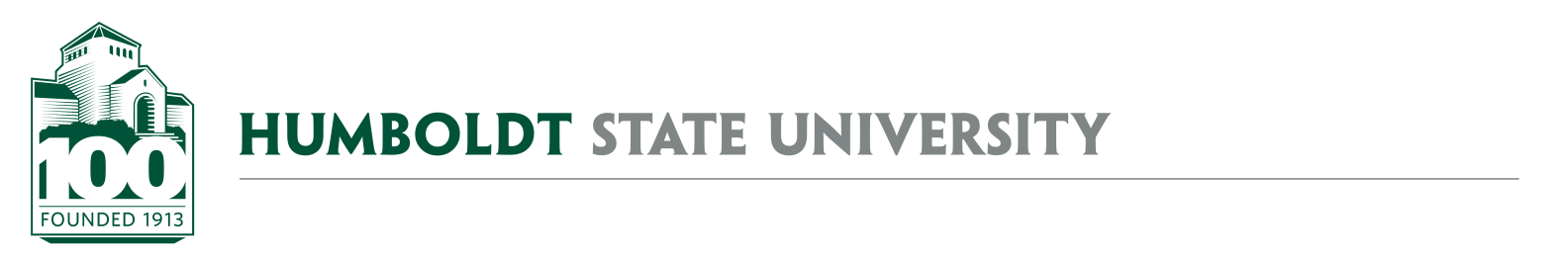 University Space & Facilities Advisory CommitteeMEETING LOCATION: SBS_405MEETING TIME: 1:00-2:30pm, Friday, February 8, 2019January 25, 2019 Meeting Notes (1:00-1:10)Approve meeting minutes  - Review main points from FM Cost Recovery discussionAY1819 USFAC DetailsMeeting times were updated after spring break to avoid overlap with URPC.USFAC Subcommittees (1:10-1:20, not including 3.e)Landscape Working Group – No updateNaming CommitteeSports Facilities Scheduling Committee – Update from TCFacilities Use Group – Update from JeanneVacated Space Working Group discussed below in 4.a.)Space Management Issues (1:20-2:00)Vacated Space Working GroupReview Vacated Space Working Group minutes from 2/5/19 meeting (attached)Review proposed RFP, rubric, request form for vacated space reallocation – FootballDiscuss timeline and potentially vote on moving forward with RFPLactation accommodations (see attached AE Bulletin from state)Example of a Building Space Report Future FacilitiesLink automated Report – update on discussions with MetaBIMTFD programming in Theatre Arts building after the Seismic retrofit project. When are space-type change approvals given by USFAC? How does the USFAC approval play into the larger programming effort by the project management team and stakeholders? Timing?Classroom furniture issuesClassroom furniture project for summer 2019Utilization Calculations (see attached Draft Building Space Report)Funding plan for furniture refresh in different space types – USFAC role?Disappearing classroom furniture – USFAC role?The future of Building Coordinators on our campus (Time Certain 2:00 Kim Comet)Discuss proposed changes in responsibilities/title for this role on campus.Discuss proposed processes for setting building open/close times and access control.If approved, decide on timeline for changes. Discuss roll-out and training.Physical Master Plan – Update from Mike (2:20-2:25)Capital Outlay Plan – No updatesFUTURE AGENDA ITEMSIAPB – Review proposed process and discuss role of USFAC within that frameworkPrivate Use Reporting & Research Space TrackingFormalization of our Mural approval process and guidelinesATTACHMENTS & LINKSMinutes from 1/25/19 USFAC Focused meeting on FM Cost Recovery PolicyMinutes from 2/4/19 Vacated Space Subcommittee (docx)Draft Vacated Space RFP (RFP University Space… docx)Link to Draft Space Request WebformDraft Rubric for scoring RFP responses (Vacated Space Rubric.xlsx)Floorplans (VacatedSpaceFloorPlans.pdf) of spaces for reallocation highlightedState of California "lactation accommodations" - see page 7 (AE Bulletin 2019-01...pdf)Draft SH Building Report with notes (pdf)Proposed Building Coordinator changes (USFAC presentation...docx)CSU Building Coord 2017 Memorandum (EM building coord.pdf)REMINDER- Next focused USFAC meeting is February 22, 2019, 1:00-2:00PM, SBS_405. Next full USFAC meeting is March 8, 2019, 1:00-2:30, SBS_405.